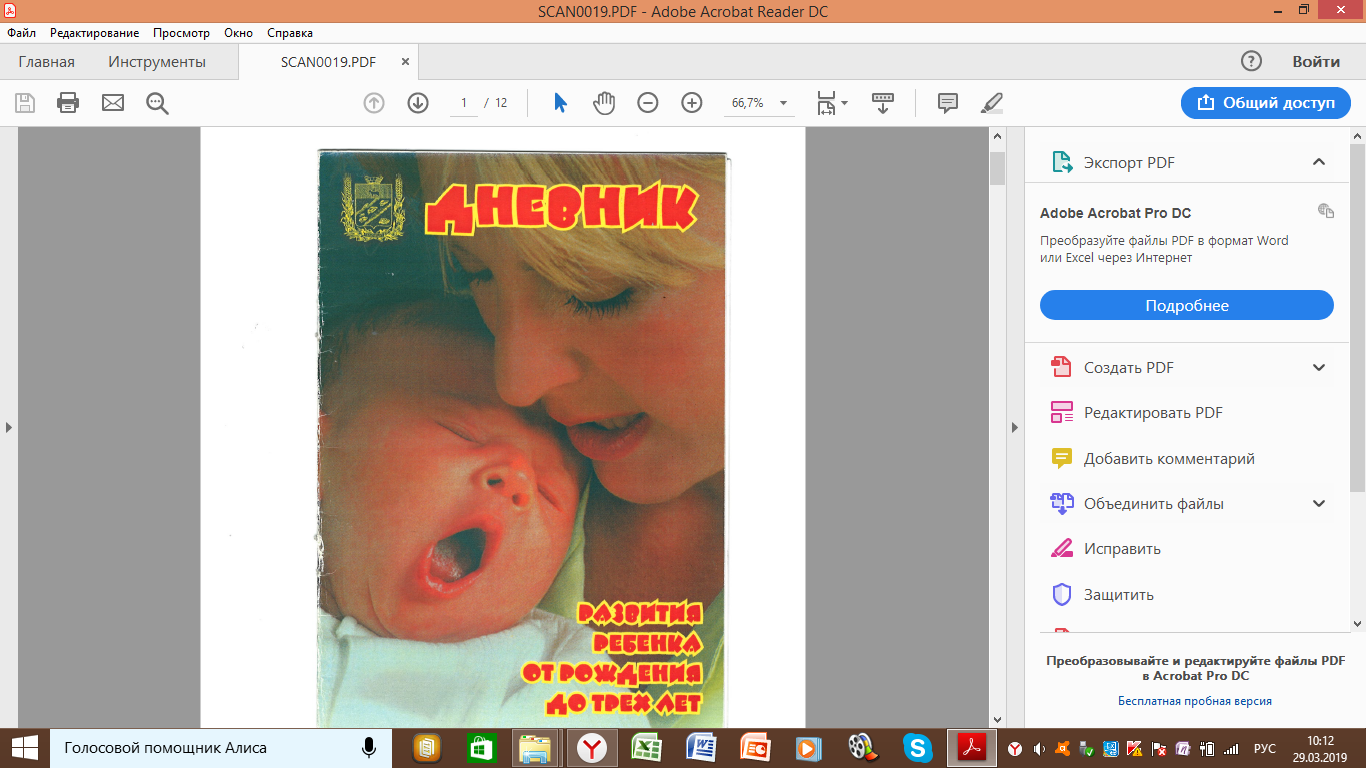 ДНЕВНИК РАЗВИТИЯ РЕБЁНКАФамилия ____________________________________________________________Имя _________________________________________________________________Отчество ____________________________________________________________Дата рождения _______________________________________________________Родители ______________________________________________________________________________________________________________________________________________________________________________________________________Дополнительные сведения_____________________________________________________________________________________________________________________________________________________________________________________________________________________________________________________________________________________________________________________________________________________________________________________________________________________________________________________________________________________________________________________________________________________________________________________________________________________________________________________________________________________________________________________________________________________________________________________________________________Уважаемые родители!Центр развития детей  и юношества (директор Кузнецова Е.В.) совместно с районной больницей, начиная новую программу «развитие детей от рождения до трёх лет», ставят основной задачей - помочь родителям понять своего ребёнка и оценить, насколько его развитие соответствует норме.Рекомендуем вам вести дневник развития своего ребёнка и заполнять таблицы, включающие перечень наиболее типичных реакций ребёнка, на которые рекомендуется обращать внимание.На 1 году жизни – заполнение 1 раз в месяц;На 2 году жизни – заполнение 1 раз в 3 месяца;На 3 году жизни – заполнение 1 раз в 4 месяца.Общие движенияПод общими движениями подразумевается умение удерживать различные положения тела и передвигаться.Развитие управления своим телом происходит под влиянием созревания центральной нервной системы, которое в большей степени предопределено генетическими факторами. На качество общих движений и их своеобразие оказывают также влияние состояние здоровья и условия, в которых развивается ребёнок.В организации общих движений участвуют:- ощущение положения тела в пространстве и частей тела относительно друг друга;- механизмы регуляции тонуса и силы сокращения мышц, координации движений;- зрение, позволяющее выбирать цель и направления движения, преодолевать видимые препятствия;- двигательная память, необходимая для автоматизации часто повторяющихся последовательностей движений, которые становятся быстрыми и ловкими.РАЗВИТИЕ ОБЩИХ ДВИЖЕНИЙДвижения рукДвижения рук управляются несколькими механизмами.- Чувствительность пальцев обеспечивает восприятие таких  свойств, как податливость (твёрдость-мягкость…), форма, вес, температура, особенность поверхности предметов. При помощи кожной чувствительности люди узнают предмет на ощупь, что даёт возможность приспосабливать форму кисти и силу для наилучшего захвата и адекватных действий с предметами.- Зрение позволяет ориентироваться в распоряжении предметов в пространстве, оценивать их форму, величину и другие свойства, даёт возможность планировать их захват и действия с ними.- Механизмы регуляции тонуса и силы сокращения мышц позволяют выполнять движения точно и быстро.- Двигательная память обеспечивает автоматизацию навыков.РАЗВИТИЕ ДВИЖЕНИЙ РУКОБЩЕНИЕ И РЕЧЬДля того, чтобы общаться необходимо:	- принимать сигналы через органы чувств (слух, зрение и т.д.)	- понимать значение увиденного и услышанного	- передавать сообщение партнеру поведением, действиями, выразительными движениями лица и тела, интонацией, жестами, словами	- иметь желание вступать в контактЭТАПЫ РАЗВИТИЯ ОБЩЕНИЯПЕРВЫЙ МЕСЯЦ ЖИЗНИПРИСПОСОБЛЕНИЕ К ЖИЗНИ ПОСЛЕ РОЖДЕНИЯДоношенный новорожденный реагирует на то, что происходит внутри него (голод, дискомфорт, комфорт, боль…) и снаружи (свет, звуки, касание). Однако крик от голода или улыбка во сне не адресованы никому. Даже мимолетная фиксация взора на лице или глазах взрослого – лишь рефлекторная реакция на контрастный в световом плане объект. С таким же успехом можно вызвать фиксацию взгляда ребенка на полосатом или клетчатом предмете, особенно, если он медленно перемещается на расстоянии 20-40 см от ребенка.1-3 МЕСЯЦАПСИХИЧЕСКОЕ РОЖДЕНИЕС малышом стало интересно: он улыбается всем, смотрит в глаза, прислушивается к голосу, произносит гласные звуки. Впрочем, не меньший интерес он может проявлять к игрушкам, висящим у него над кроваткой. Такая неразборчивость кончится с появлением способности запоминать. А пока вся его «сознательная» жизнь состоит из настоящего, точнее – из отдельных мгновений, не связанных между собой. То, что исчезает из поля зрения, перестает для него существовать. Наиболее заметный прогресс наблюдается в сфере эмоций: он уже плачет и смеется. Это величайшее приобретение, потому что богатая в эмоциональном отношении психическая жизнь позволит ребенку научиться любить и не любить, желать и не желать, понимать «что такое хорошо и что такое плохо».3-8 МЕСЯЦЕВСВОИ И ЧУЖИЕС этого возраста малыш способен удерживать полученные впечатления в памяти значительное время. Теперь он подолгу рассматривает ваше лицо, следит за интонацией, за вашим поведением. По мере нарастания привязанности к близким появляется и усиливается недоверие к чужим, перерастающее у некоторых детей в страх. В результате мир людей оказывается поделенным на «своих» и «чужих». Все чаще ребенок проявляет инициативы,  стараясь обратить на себя внимание. Ему нравится трогать ваше лицо, таскать за волосы. Добиваться, чтобы вы его потискали, покатали на себе и т.д. Такой тесный контакт выглядит как баловство. Но это именно то, что ребенку нужно для хорошего настроения.8 МЕСЯЦЕВ – 1,5 ГОДАСЛОВА И ЖЕСТЫ. ОТКРЫТИЕ СЕБЯПриблизительно с 8 месяцев ребенок начинает понимать слова и жесты, повторять услышанное и увиденное. К 14-18 месяцам малыш реагирует на свое имя, знает кто такие «папа» и «мама», «кукла». Показывает, где у него глазки, носик, ручки – все, чему научили. Те же части тела способен он находить и у других. Он любит выполнять простые просьбы, сам пытается что-то попросить, используя жесты и отдельные слова.1,5 – 2 ГОДАРОСТ СЛОВАРЯ. СТРЕМЛЕНИЕ К САМОСТОЯТЕЛЬНОСТИМалыш побуждает вас называть для него различные предметы и действия. Он повторяет новые слова по несколько раз, вставляет отдельные слова в стихотворения, называет картинки. Свои просьбы оформляет в виде сочетания указательного или другого жеста со словом. Ребенок все чаще сопротивляется вашему стремлению все делать за него. Очень важно не подавить его желание научиться обслуживать себя.2 – 3 ГОДАФРАЗОВАЯ РЕЧЬ. НЕГАТИВИЗМЫРебенок начинает понимать, кто он: мальчик или девочка. Этому способствуют его наблюдательность и игры, поощряемые взрослыми. Умение говорить предложениями превращают малыша в собеседника. Вас забавляют его выдуманные словечки и выражения.Возможны трудности в поведении: непослушание, упрямство, истерики. Огорчаться по этому поводу не стоит. Негативизм в 2-3 года неизбежен, хотя и выражен у разных детей по-разному. Важно понимать, что он просто учится управлять собой, познает границы дозволенности, ищет выходы из конфликтных ситуаций. Для будущей жизни такой опыт ему необходим.РАЗВИТИЕ АКТИВНОЙ РЕЧИ     У младенцев и детей раннего возраста речь еще не является ведущим средством общения. Однако она стремительно развивается, чтобы во все последующие годы обеспечить возможность эффективного диалога с другими людьми и с самим собой.
     Активная речь ребенка проходит несколько этапов развития.1,5-2 МЕСЯЦАПоявляются гласные и гортанные звуки (гуление).2-7 МЕСЯЦЕВМалыш учится управлять интонацией.7-9 МЕСЯЦЕВПроизносит некоторые слоги (лепет)9-11 МЕСЯЦЕВПодражает звукам речи взрослых.11-13 МЕСЯЦЕВ     Ребенок уже использует несколько слов, количество которых к 2 годам значительно увеличивается.ОТ ДВУХ ДО ТРЕХ ЛЕТ     Внутренний мир ребенка расширяется за пределы данного места и времени, бурно развивается воображение. Ему теперь хочется поговорить о том, что было или будет, о прослушивании сказки и т.д. Этому соответствует начало овладения фразовой речью. Длина предложений и грамотность их построения увеличиваются очень быстро.МЫШЛЕНИЕ     Каждому родителю хочется, чтобы его ребенок был умным. Малышу всего несколько дней, а мама и папа уже пристально вглядываются в его глаза, пытаясь угадать в них проблески разума. Но природа устроила так, что мышление начинает развиваться позже многих других психических функций. Сначала ребенок должен накопить какое-то количество знаний и умений, а потом уже учиться ими управлять.  0-2,5 МЕСЯЦА     Психические действия ребенка в основном спонтанны, не связаны друг с другом, интеллект почти ни в чем себе не проявляет.3-6 МЕСЯЦЕВ     Поведение становится целенаправленным. Например, ребенок настойчиво пытается дотянуться до интересующего его предмета, привлечь к себе внимание взрослых. Появилось ожидание многократно повторяющихся событий. Так, вид бутылочки может вызвать у ребенка уверенность, что его будут кормить, и т.д.6-12 МЕСЯЦЕВ     Это время «включения» рабочей памяти. Теперь исчезнувшие из поля зрения предметы или люди продолжают существовать для ребенка, остаются для него желанными. Поэтому одна из любимых игр – «прятки». Другое достижение – появление возможности подражать движением и действием взрослых. И еще одно важное событие, от которого зависит многократное повышение эффективности мышления, - это начало понимание слов. 1-1,5 ГОДА     Более зрелая рабочая память, зрительное и слуховое восприятие, произвольные движения дают возможность управлять целыми процессами, состоящими из 2-3 повторяющихся действий. Дети учатся есть ложкой, строить башню из кубиков, вставлять фигурные блоки в соответствующие пазы, повторять бытовые действия с предметами и т.п. Характерно, что эта активность контролируется ребенком – после отвлечения он продолжает начатое, исправляет допущенные ошибки и неточности. В это же время появляется чувство юмора. 1,5 – 3 ГОДА     У ребенок увеличивается количество знаний, навыков, словарный запас и объем рабочей памяти. В результате мыслительные процессы приобретают новое качество. Осознание себя и окружающих порождает ролевые игры. Например, ребенок представляет себя в роли «мамы» или «папы» и начинает что-то делать «понарошку»: готовить еду, водить машину, ходить в магазин. Успешно развивается непосредственная целенаправленная деятельность – он уже может сам одеться (кроме застегивания пуговиц и завязывания шнурков), правильно использует вилку и ложку, строит сооружения из кубиков. К концу третьего года с ним можно поговорить на некоторые темы: о нем, о его близких, об игрушках. Он понимает значение нескольких предлогов, правильно относит предметы к некоторым классам («еда», «одежда», «животные»), имеет представление о людях разного пола, возраста и профессий. В лексике и грамматике он ориентируется настолько, что иногда сам придумывает новые слова. САМООБСЛУЖИВАНИЕРАЗВИТИЕ НАВЫКОВ ПРИЕМА ПИЩИРАЗВИТИЕ НАВЫКОВ ОДЕВАНИЯ И РАЗДЕВАНИЯРАЗВИТИЕ НАВЫКОВ ГИГИЕНЫРАЗВИТИЕ НАВЫКОВ ОПРЯТНОСТИОСОЗНАНИЕ СЕБЯОдной из ключевых сторон формирования личности ребенка является развитие осознания себя. Выделение себя как отдельного существа является многоступенчатым и многолетним процессом, ранние этапы которого приведены ниже.0-3 МЕСЯЦАПроявляет интерес к другим людямИзучает других (рассматривает, прислушивается).3-8 МЕСЯЦЕВОтличает себя от другихИзучает себя (рассматривает себя и свое отражение в зеркале, ощупывает себя). Продолжает изучать других. Приобретает первый опыт общения. Узнает других. Различает «своих» и «чужих».10-12 МЕСЯЦЕВУзнает себяУзнает себя в зеркале. Поворачивается к тому, кто его позвал.1,5-2 ГОДАОбобщение знаний о себе и возникновение понятия о себеОслабление привязанности к взросломуПостепенно объединяются знания своего тела (показывает части своего тела по просьбе), своего имени, своих возможностей. Пытается все делать самостоятельно. Уменьшается зависимость от матери (или того, кто его воспитывает). Может удаляться от матери в незнакомой ситуации.2-2,5 ГОДАВозникновение понятия «Я»Следующим шагом на пути к самосознанию является употребление ребенком местоимений «Я» и «МОЙ», знание своего пола, своих вещей.ИГРАИгра – это особый вид активности ребенка, позволяющий ему в безопасной ситуации наращивать свой эмоциональный и социальный опыт, получать знания и совершенствовать навыки. Игра относится к основным источникам радости. Поэтому игровая деятельность у детей является ведущей, а партнер по игре – наиболее авторитетным взрослым и одновременно объектом привязанности.ЭТАПЫ РАЗВИТИЯ ИГРЫВ процессе развития ребенка и приобретения им опыта появляются новые, более сложные виды игры. При этом простая игровая активность не исчезает, а лишь отступает на задний план, переходя в разряд основных «игровых действий». Ниже приводится обычный порядок «включения» новых видов игры в первые годы жизни.3-4 МЕСЯЦАИгра – исследование окружающего мира, предметов, людей и своих физических возможностей (так называемая «сенсомоторная игра»). Ребенок проводит одни и те же действия с разными предметами: тянет в рот, трясет, несколько позже вертит, ощупывает, бросает и т. д. Малыш пытается установить эмоциональный, зрительный, звуковой контакт со взрослым, улыбаясь, заглядывая в глаза, издавая звуки, реагируя на попытки взрослого оставить его одного. Иногда ребенок совершает непонятные для взрослого стереотипные движения (раскачивается, стоя на четвереньках или в кроватке, стучит рукой по столу, бросает предметы на пол) которые позволяют  ему почувствовать  свое тело, тренировать навыки сохранения равновесия, изучать глубину пространства.9-12 МЕСЯЦЕВИгра – подражание, выражается в многократном воспроизведении действий или слов окружающих в конкретной ситуации. В результате ребенок научается производить адекватные (специфические) действия с предметами и использовать уместно слова. Так, малыш начинает катать машинку, прикладывать телефонную трубку к уху, нанизывать кольца на пирамидку, нажимать кнопки на пульте телевизора, произносить «ба»!, когда что – нибудь упало, и т.д.после 1,5 ЛЕТИгра – отображаемые действия, т.е. специфические действия с предметами в искусственно созданной ребенком (или взрослым) ситуации, «понарошку», с использованием игрушек: «кормит», «причесывает», или «купает» куклу, «пьет» из чашки и т.д. В игре ребенок легко замещает реальный объект другими или вообще предполагает наличие отсутствующего предмета. Так, малыш возит кубик вместо машинки, имитируя при этом звук мотора, «кормит» маму несуществующей кашей и т.д.после 2 ЛЕТИгра – последовательные отображаемые действия (элементы сюжета). Сначала ребенок совершает всего два последовательных действия (например, нагружает и возит машинку), к 2,5-3 годам – три – четыре действия (например, кормит куклу, раздевает ее, затем укладывает спать).2 ГОДА 6 МЕСЯЦЕВ – 3 ГОДАИгра – исполнение принятой роли (элементы ролевой игры). Ребенок отождествляет себя или куклу с персонажем сказки, представителем какой – нибудь профессии, с одним из родственников, с животным. Совершая ряд последовательных игровых действий, малыш имитирует характерное для принятой роли поведение. Например, играя в доктора, ребенок подходит к игрушечной «больной» собачке с ложкой, заглядывает ей в пасть, говоря при этом: «Не плачь!», укладывает ее в кровать и накрывает одеялом. Войдя же в роль собачки, он ползает на четвереньках, имитирует лай, кусается. Ребенок может называть себя именем персонажа, говорить за него. В норме мальчики начинают предпочитать мужские роли, девочки – женские.Этот вид игры получает свое дальнейшее развитие в дошкольном возрасте (после 3 лет), когда ребенок договаривается о принятии ролей с партнерами (другими детьми или взрослыми) или играет один сразу за несколько персонажей. При этом наблюдается увеличение половых различий в игре. Девочки чаще играют в «дочки - матери», «в принцессу», а мальчики – «в войну», «в корабль» и т.п. Исполнение роли учит ребенка придерживаться определенных правил поведения, что готовит его к более сложным играм.Название реакцииПриблизительный возраст появления реакцииВозраст первого появления реакцииЛёжа на спине, совершает беспорядочные изолированные сгибания и разгибания рук и ног1,5 мес.Лёжа на животе, приподнимает голову2 мес.Лёжа на животе, поднимает голову на 45-90 градусов (грудь приподнята, опирается на предплечья, локти на уровне или впереди плеч)4 мес.Когда тянут ручки, пытается присесть4,5 мес.Лёжа на животе, опирается на вытянутые руки (кисти раскрыты, грудь приподнята, подбородок опущен)6 мес.Сидит (если посадить) с опорой на руки, свободно поворачивает голову в стороны6 мес.Лёжа на спине, поднимает ноги вверх и трогает ступни7 мес.Устойчиво сидит без поддержки, может при этом свободно заниматься игрушкой8мес.Переворачивается со спины на живот, вращая туловище8,5 мес.Переворачивается с живота на спину (тазовый пояс вращается относительно плечевого)9,5 мес.Встаёт на четвереньки (на колени и кисти) из положения на животе, может раскачиваться на четвереньках вперёд-назад10 мес.Встаёт, держась за опору11 мес.Стоя, держится за опору и раскачивается, переступая с ноги на ногу11 мес.Садится из положения на четвереньках11 мес.Ползает на четвереньках1 год 1 мес.Стоит без опоры несколько секунд1 год 1 мес.Встаёт с пола без поддержки1 год 3 мес.Ходит самостоятельно, руки свободны и расслаблены1 год 3 мес.Залезает на диван, кресло1 год 6 мес.Бежит, смотря под ноги1 год 6 мес.Ходит, может внезапно остановиться и повернуться2 годаПоднимается по лестнице приставным шагом, держась за перила и за руку взрослого2 годаПинает мяч с размаху3 годаПодпрыгивает на месте, еле отрывая ноги от пола3 годаКрутит педали велосипеда, когда едет прямо3 годаПроходит на цыпочках 3 метра3 годаНазвание реакцииПриблизительный возраст появления реакцииВозраст первого появления реакцииИзолированные хаотичные движения рук2 мес.Сводит ручки по средней линии, тянет их вверх, смотрит на них, играет ими3,5 мес.Лёжа на спине, тянется к увиденному предмету одной рукой и хватает его4,5 мес.Тянет предмет, находящийся в руке, в рот5 мес.Перекладывает предмет из руки в руку6 мес.Вращает кистью с удерживаемой игрушкой7 мес.Хлопает в ладоши9 мес.Бросает предметы в игре11 мес.Берёт мелкий предмет двумя пальцами (кончиками большого и указательного) – точный «пинцетный захват»1 годРазъединяет предметы под контролем взрослого1 год 1 мес.Пытается рисовать каракули1 год 2 мес.Ставит кубик на кубик1 год 4 мес.Соединяет предметы (стержень – кольцо, колпачок – ручка и т.д.) под контролем зрения1 год 4 мес.Разворачивает завернутый в бумагу предмет1 год 6 мес.Опускает мелкий предмет в маленькое отверстие1 год 9 мес.Пытается остановить катящийся к нему мяч2 годаПереливает жидкость из одной емкости в другую2 года 6 мес.Раскатывает пластилин (делает неправильный цилиндр)3 годаРежет бумагу ножницами3 годаНазвание реакцииПриблизительный возраст появления реакцииВозраст первого появления реакцииУлыбается, издает радостные звуки в ответ на голос и улыбку взрослого2 мес.Поддерживает зрительный контакт с говорящим3 мес.Обменивается со взрослым звуками и выражением лица5 мес.Проявляет интерес к человеку взглядом, попыткой дотянуться или голосом.6 мес.Тянет руки навстречу взрослому8 мес.Играет «в прятки»8 мес.Понимает несколько жестов: «указательный», «до свидания», «иди ко мне», «нельзя»11 мес.Поворачивается, когда его зовут1 годИспользует указательный жест1 год 1 мес.Использует 2 жеста и более1 год 2 мес.Использует знак «да» - кивает головой1 год 4 мес.Использует жесты, звуки, отдельные слова, чтобы показать чего он хочет1 год 4 мес.Использует знак «нет» - качает головой в стороны1 год 6 мес.Любит играть рядом с другими детьми, наблюдать за ними, иногда пытается вступить в контакт2 года«Отыгрывает» на кукле знакомое взаимодействие со взрослым (кормит ее ложечкой, укладывает спать и т.д.)2 годаИзображает поведение взрослого2 года 6 мес.Понимает и употребляет слова «я», «мой»2 года 6 мес.Вступает в контакт с детьми и взрослыми3 годаПостоянно задает вопросы3 годаНазвание реакцииПриблизительный возраст появления реакцииВозраст первого появления реакцииПроизносит гласные звуки близкие к «а», «ы», «у», возможно, в сочетании с согласным «г» (гулит)4 мес.Произносит серии одинаковых слогов: «дядядя…», «бабаба…», «мамама…» (лепечет)10 мес.Повторяет за взрослым слоги и односложные слова, которые уже умеет произносить: «ба!» (бах!), «дя» (да) и т.п.1 год 2 мес.Повторяет за взрослым одно или двухсложные слова, которые уже умеет произносить: «мама», «дядя»1 год 6 мес.Повторяет за взрослым двухсложные слова, состоящие из разных слогов, которые уже умеет произносить: «тетя», «кися» (киса) 1 год 8 мес.Строит предложения из 2 слов: «Мама, дай», «Баба, ди» (Баба иди)2 годаСтроит предложение из 3-4- слов, простые и сложносочиненные, часто неграмотно: «Это моя миська больсей» (Это мой большой мишка)2 года 6 мес.Повторяет за взрослым двустишие3 годаСтроит многословные, в том числе сложноподчиненные, предложения: «Когда папа мой придет с работы, мы пойдем гулять». В знакомых словах произносит все слоги. Произносит звуки «С», «Л», «Ы», «В», «Р», «З»3 годаНазвание реакцииПриблизительный возраст появления реакцииВозраст первого появления реакцииНастойчиво пытается что-либо достать 5 мес.После отвлечения возвращает взгляд на то место, где было лицо человека или предмета9 мес.Находит спрятанную игрушку под одним покрывалом из трех, если она была спрятана у него на глазах1 годСовершает действия с предметами (расческой, ложкой, телефоном, пультом от телевизора, машинкой и т.д.) в соответствии с их функциональным назначением1 год 3 мес.Складывает все (6-8) кубиков в коробку1 год 5 мес.Строит башню из 3—4 кубиковс 1 год 5мес.Понимает 2 предлога расположения («в», «на», «под» или другие) 2 годаУбирает предметы на свои места2 годаСортирует предметы (яблоко — морковь, машинка — мячик и т.п.). Раскладывает предметы двух видов в две разные коробочки2 года 2мес.По просьбе находит 2—3 картинки или предмета из 4—6, относящиеся к определенным классам («цветочки», «зверюшки» и т.д.) 2 года 2мес.Среди 5 картинок находит одну «такую же», какую показывает взрослый2 года 2мес.Выполняет сложные просьбы, состоящие из двух частей. Например: «Покорми Лялю, потом положи ее спать». Взрослый может повторить задание 2—3 раза, но во время его выполнения ребенком подсказывать не следует2 года 6мес.Среди 4-5 предметов находит один, соответствующий его рисунку2 года 6мес.Раскладывает предметы двух цветов в две, коробочки, в каждую — одного цвета2 года 6мес.Складывает разрезную картинку (или пазлы) из двух частей 2 года 6мес.Раскладывает предметы по величине (большой - маленький) или по цвету в две разные коробочки 3 годаПо просьбе выбирает «один» предмет и «много»3 годаЗадает вопросы «Почему..?»3 года и старшеСкладывает разрезанную картинку из четырех частей3 года и старшеПонимает 4 предлога расположения («в», «на», «под», «за»)3 года и старшеПонимает 1 предлог направления движения («к», «от» и т.п.)3 года и старшеНазвание редакцииПриблизительный возраст появления редакцииВозраст первого появления реакцииЕст густоватую пищу с ложечки, захватывая ее губами6 мес.Пьет из чашки, которую держит взрослый8 мес.Ест полутвердую пищу (бананы, хлеб, печенье), жует10 мес.Пьет из чашки, которую держит сам двумя руками1 год 3 мес.Ест и пьет самостоятельно, используя ложку и чашку (аккуратно). 3 годаПомогает убрать со стола3 годаПомогает накрыть на стол3 годаЕст вилкой3 годаНазвание редакцииПриблизительный возраст появления редакцииВозраст первого появления реакцииПоднимает руку, ногу, когда его одевают (раздевают), по просьбе взрослого 1 годСтягивает носки1 год 2 мес.Снимает ботинки1 год 6 мес.Снимает растегнутые штанишки2 годаНадевает обувь, носки, штаны2 года 6 мес.Растёгивает и застегивает большие пуговицы3 годаНадевает рубашку, джемпер, платье, брюки...3 года и старшеНазвание редакцииПриблизительный возраст появления редакцииВозраст первого появления реакцииАктивно участвует в мытье и вытирании рук1 год 6 мес.Позволяет, чтобы ему почистили зубы2 годаСамостоятельно моет руки (лицо)2 годаВытирает нос, когда дают платок2 годаСамостоятельно вытирает руки и лицо1 год 6 мес.Самостоятельно моет руки с мылом2 года 6 мес.Самостоятельно пользуется носовым платком3 годаНазвание редакцииПриблизительный возраст появления редакцииВозраст первого появления реакцииРеагирует на мокрые или грязные штанишки1 год 2 мес.Реагирует на потребность в туалете беспокойством или голосом1 год 6 мес.Дает знать взрослому, что хочет в туалет, доступными ему средствами (не словами)1 год 10 мес.Снимает сам штанишки перед тем, как сесть на горшок2 годаПросится в туалет (используя слова)2 года 3 мес.Под присмотром взрослого ходит в туалет (снимает штанишки, садится на горшок, одевается сам)3 года